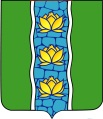 АДМИНИСТРАЦИЯ КУВШИНОВСКОГО РАЙОНАПОСТАНОВЛЕНИЕ05.02.2018 г.                                         г. Кувшиново                                                  № 62О внесении изменений в  Стандарт внутреннего муниципальногофинансового контроля «Осуществление контроля за соблюдениемзаконодательства Российской Федерации и иных нормативно-правовых актово контрактной системе в сфере закупок товаров, работ, услуг для обеспечения муниципальных нужд»В соответствии с пунктом 1 части 1, частью 2 статьи 99 ФЗ от 05.04.2013      №44-ФЗ «О контрактной системе в сфере закупок товаров, работ, услуг для обеспечения муниципальных нужд», Порядком осуществления финансовым отделом МО «Кувшиновский район» полномочий по осуществлению внутреннего муниципального финансового контроля, утвержденным постановлением администрации Кувшиновского района от  17.01.2017 № 11 (с изменениями и дополнениями),  ПОСТАНОВЛЯЮ:1. Стандарт внутреннего муниципального финансового контроля «Осуществление контроля за соблюдением законодательства Российской Федерации и иных нормативно-правовых актов о контрактной системе в сфере закупок товаров, работ, услуг для обеспечения муниципальных нужд», утвержденный постановлением от 01.06.2017 № 199 изложить в новой редакции  (приложение).2. Контроль за исполнением настоящего постановления возложить на заместителя главы администрации района  А.С. Никифорову.3. Настоящее постановление вступает в силу с момента его подписания и подлежит размещению на официальном сайте администрации Кувшиновского района в сети «Интернет».Глава администрации Кувшиновского района                                                М.С. АваевПриложение к постановлению администрации Кувшиновского районаот 05.02.2018 № 62 Стандарт внутреннего муниципального финансового контроля «Осуществление контроля за соблюдением законодательства Российской Федерации и иных нормативно-правовых актов о контрактной системе в сфере закупок товаров, работ, услуг для обеспечения муниципальных нужд»1. Общие положения1. Стандарт внутреннего муниципального финансового контроля «Осуществление контроля за соблюдением законодательства Российской Федерации и иных нормативных правовых актов о контрактной системе в сфере закупок товаров, работ, услуг для обеспечения муниципальных нужд» (далее – Стандарт) разработан в соответствии со статьёй 269.2 Бюджетного кодекса Российской Федерации, Федеральным законом от 05.04.2013 № 44-ФЗ «О контрактной системе в сфере закупок товаров, работ, услуг для обеспечения государственных и муниципальных нужд» (далее – Закон № 44-ФЗ), Порядком осуществления финансовым отделом МО «Кувшиновский район» полномочий по  осуществлению внутреннего муниципального финансового контроля, утвержденным постановлением администрации Кувшиновского  района от 17.01.2017 № 11           (с изменениями и дополнениями).2. Контроль в сфере закупок осуществляется отделом контрольно-ревизионной службы путём проведения плановых и внеплановых проверок в отношении объектов  контроля, при осуществлении закупок для обеспечения муниципальных нужд. 3. Целью проведения плановой и внеплановой проверки является установления законности составления и исполнения бюджетов Кувшиновского района Тверской области в отношении расходов, связанных с осуществлением закупок, достоверности учета таких расходов и отчетности в соответствии с Законом № 44-ФЗ, Бюджетным кодексом Российской Федерации.4. Предметом проведения плановой и внеплановой проверки является соблюдение объектами контроля законодательства Российской Федерации и иных нормативных правовых актов о контрактной системе в сфере закупок товаров, работ, услуг для обеспечения государственных и муниципальных нужд:1) соблюдение требований к обоснованию закупок, предусмотренных статьей 18 Закона № 44-ФЗ, и обоснованности закупок (с 01.01.2017);2) соблюдение правил нормирования в сфере закупок, предусмотренного статьей 19 Закона           № 44-ФЗ;3) обоснование начальной (максимальной) цены контракта, цены контракта, заключаемого с единственным поставщиком (подрядчиком, исполнителем), включенной в план-график;4) применение заказчиком мер ответственности и совершения иных действий в случае нарушения поставщиком (подрядчиком, исполнителем) условий контракта;5) соответствие поставленного товара, выполненной работы (ее результата) или оказанной услуги условиям контракта;6) своевременность, полнота и достоверность отражения в документах учета поставленного товара, выполненной работы (ее результата) или оказанной услуги;7) соответствие использования поставленного товара, выполненной работы (ее результата) или оказанной услуги целям осуществления закупки.5. В соответствии с частью 12 статьи 99 Закона № 44-ФЗ при проведении плановых и внеплановых проверок не подлежат контролю результаты оценки заявок участников закупок в соответствии с критериями, установленными пунктами 3 и 4 части 1 статьи 32 Закона № 44-ФЗ. Такие результаты могут быть обжалованы участниками закупок в судебном порядке.6. В соответствии с частью 17 статьи 99 Закона № 44-ФЗ решения, принятые уполномоченными лицами на осуществление контроля в сфере закупок финансового отдела МО «Кувшиновский район» по результатам проведения плановой и внеплановой проверки, не могут противоречить решениям органов, уполномоченных на осуществление контроля в сфере закупок федерального органа исполнительной власти, органа исполнительной власти Тверской области, принятым по результатам проведения внеплановых проверок одной и той же закупки.7. Объектами контроля в сфере закупок являются:1) муниципальные органы, муниципальные казенные учреждения, действующие от имени муниципального образования уполномоченные принимать бюджетные обязательства в соответствии с бюджетным законодательством Российской Федерации от имени муниципального образования и осуществляющие закупки;2) бюджетные учреждения, осуществляющие закупки за счет субсидий, предоставленных из местного бюджета, и иных средств (с учетом особенностей статьи 15 Закона № 44-ФЗ); 3) автономные учреждения, муниципальные унитарные предприятия при осуществлении капитальных вложений за счет бюджетных средств в объекты муниципальной собственности Кувшиновского района (при планировании и осуществлении ими закупок).8. Планирование проверок в сфере закупок осуществляется в ходе подготовки проекта годового плана контрольных мероприятий. Проверки в сфере закупок могут включаться в план работы в качестве отдельных контрольных или экспертно-аналитических мероприятий либо осуществляться в ходе иных контрольных или экспертно-аналитических мероприятий, предметы которых включают закупку товаров (работ, услуг).При планировании работы следует включать в план работы соответствующие мероприятия с учетом наличия в сфере их контроля значимых закупок. 9. При проведении проверки в сфере закупок рекомендуется использовать следующие источники информации: 1) законодательство Российской Федерации о контрактной системе в сфере закупок товаров, работ, услуг для обеспечения государственных нужд, основанное на положениях Конституции Российской Федерации, Гражданского кодекса Российской Федерации, Бюджетного кодекса Российской Федерации и состоящее из Закона № 44-ФЗ и других федеральных законов, регулирующих отношения, указанные в части 1 статьи 1 Закона № 44-ФЗ, а также иные нормативные правовые акты, разъяснения Министерства экономического развития Российской Федерации регулирующие данные отношения;2) внутренние документы заказчика: документ о создании контрактной службы и положение о ней или документ, утверждающий постоянный состав работников заказчика, выполняющих функции контрактной службы без образования отдельного структурного подразделения; документ о создании и регламентации работы комиссии (комиссий) по осуществлению закупок; документ, регламентирующий процедуры планирования, обоснования и осуществления закупок; утвержденные план и план-график закупок; утвержденные требования к отдельным видам товаров, работ, услуг (в том числе предельные цены товаров, работ, услуг) и (или) нормативные затраты на обеспечение функций муниципальных органов; документ, регламентирующий проведение контроля в сфере закупок, осуществляемый заказчиком; иные документы и информация в соответствии с целями проведения проверки в сфере закупок; 3) единая информационная система в сфере закупок, в том числе документы, утвержденные заказчиком и подлежащие размещению в единой информационной системе в сфере закупок (до момента ввода единой информационной системы в сфере закупок - на официальном сайте zakupki.gov.ru), а именно: планы закупок; планы-графики закупок; информация о реализации планов и планов-графиков закупок; реестр контрактов, включая копии заключенных контрактов; реестр недобросовестных поставщиков (подрядчиков, исполнителей); библиотека типовых контрактов, типовых условий контрактов; реестр банковских гарантий; каталоги товаров, работ, услуг для обеспечения государственных и муниципальных нужд; реестр плановых и внеплановых проверок, включая реестр жалоб, их результатов и выданных предписаний; правила нормирования; отчеты заказчиков, предусмотренные Законом № 44-ФЗ; извещения об осуществлении закупок, документация о закупках, проекты контрактов, размещаемые при объявлении о закупке, в том числе изменения и разъяснения к ним; информация, содержащаяся в протоколах определения поставщиков (подрядчиков, исполнителей); результаты контроля в сфере закупок; иная информация и документы, размещение которых предусмотрено Законом № 44-ФЗ и принятыми в соответствии с ним нормативными правовыми актами; 4) электронные площадки и информация, размещаемая на них, включая реестры участников электронного аукциона, получивших аккредитацию на электронной площадке;5) официальные сайты заказчиков и информация, размещаемая на них, в том числе о планируемых закупках; 6) печатные издания, в которых публикуется информация о планируемых закупках;7) документы, подтверждающие поставку товаров, выполнение работ, оказание услуг потребителю, в том числе отчеты о результатах отдельного этапа исполнения контракта, о поставленном товаре, выполненной работе или об оказанной услуге, заключения об экспертизе результатов, предусмотренных контрактом, акты приемки, платежные документы, документы о постановке имущества на баланс, разрешения на ввод объектов строительства в эксплуатацию и иные документы, подтверждающие, что закупленные объектом контроля товары, работы и услуги достигли конечных потребителей, в интересах которых осуществлялась закупка; 8) результаты предыдущих проверок соответствующих контрольных и надзорных органов; 10. В соответствии с частью 26 статьи 99 Закона № 44-ФЗ при проведении плановых и внеплановых проверок должностное лицо отдела контрольно-ревизионной службы, в соответствии с его полномочиями,  имеет право:- запрашивать и получать на основании мотивированного запроса в письменной форме информацию, документы и материалы, в том числе объяснения в письменной и устной формах, необходимые для проведения проверки;- по предъявлении удостоверений и копии приказа о проведении проверки имеют право беспрепятственного доступа в помещения и на территории, которые занимают заказчики,  для получения документов и информации о закупках, необходимых при проведении проверки.Информация, документы и материалы, необходимые для проведения проверки, представляются субъектом контроля в подлинниках или заверенных надлежащим образом копиях.11. В соответствии с частью 22 статьи 99 Закона № 44-ФЗ при выявлении в результате проведения плановых и внеплановых проверок, а также в результате рассмотрения жалобы на действия (бездействие) заказчика нарушений законодательства Российской Федерации и иных нормативных правовых актов о контрактной системе в сфере закупок товаров, работ, услуг для обеспечения государственных и муниципальных нужд руководитель финансового отдела (заместитель руководителя финансового отдела):1.11.1. составлять протоколы об административных правонарушениях, связанных с нарушениями законодательства Российской Федерации и иных нормативных правовых актов о контрактной системе в сфере закупок, принимать меры по их предотвращению в соответствии с законодательством об административных правонарушениях;1.11.2. выдавать обязательные для исполнения предписания об устранении таких нарушений в соответствии с законодательством Российской Федерации.1.12. В соответствии с частью 21 статьи 99 Закона № 44-ФЗ информация о проведении плановых и внеплановых проверок, об их результатах и выданных предписаниях размещается в единой информационной системе
(далее – ЕИС) и (или) реестре жалоб, плановых и внеплановых проверок, принятых по ним решений и выданных предписаний, а также на официальном сайте  Кувшиновского района Тверской области в сети Интернет.1.13. Материалы плановых и внеплановых проверок хранятся пять лет.2. Этапы проверок в сфере закупок1. Проверка в сфере закупок включает в себя три этапа:- подготовительный этап;- основной этап;- заключительный этап.2. На подготовительном этапе осуществляется предварительное изучение предмета и объектов проверки, анализ их специфики, сбор необходимых данных и информации, по результатам которых подготавливается программа мероприятия. 3. На основном этапе проводятся проверка, анализ и оценка информации о законности, целесообразности, обоснованности, своевременности, эффективности и результативности расходов на закупки по планируемым к заключению, заключенным и исполненным контрактам в соответствии с вопросами программы мероприятия.1. В ходе проведения мероприятия подлежат рассмотрению следующие основные вопросы:- наличие, порядок формирования и организация деятельности контрактной службы (назначения контрактного управляющего);- наличие, порядок формирования, организация работы комиссии (комиссий) по осуществлению закупок;- порядок выбора и функционал специализированной организации;- порядок организации централизованных закупок и совместных конкурсов и аукционов;- наличие утверждённых требований к отдельным видам товаров, работ, услуг, в том числе к предельным ценам на них, и (или) нормативных затрат на обеспечение функций заказчиков;- организация и порядок проведения ведомственного контроля в сфере закупок в отношении подведомственных заказчиков;- проведение обязательного общественного обсуждения закупок в случаях предусмотренных действующим законодательством;- порядок формирования, утверждения и ведения плана закупок и плана-графика, а также порядок его размещения в открытом доступе;- обоснование закупки;- обоснованность и законность выбора конкурентного способа определения поставщика (подрядчика, исполнителя);- обоснование начальной (максимальной) цены контракта, цены контракта, заключаемого с единственным поставщиком;- проверка документации (извещения) о закупке на предмет соответствия требованиям действующего законодательства;- проверка наличия в контракте обязательных условий;- установление преимуществ отдельным участникам закупок: субъекты малого предпринимательства; социально ориентированные некоммерческие организации; учреждения и предприятия уголовно-исполнительной системы; организации инвалидов;- наличие и соответствие законодательству обеспечения заявок;- наличие и соответствие законодательству обеспечения исполнения контракта;- проверка  соблюдения требований законодательства при оценке заявок;- проверка протоколов, составленных в ходе определения поставщика, включая их наличие, требования к содержанию и размещению;- применение антидемпинговых мер при проведении конкурса и аукциона;- соблюдение сроков и порядка заключения контрактов;- оценка законности внесения изменений в контракт, его расторжение (при их наличии);- проверка наличия экспертизы результатов, предусмотренных контрактом, и отчёта о результатах отдельного этапа исполнения контракта, о поставленном товаре, выполненной работе или об оказанной услуге;- оценка своевременности действий заказчика по реализации условий контракта, включая своевременность расчётов по контракту;- оценка соответствия поставленных товаров, выполненных работ, оказанных услуг требованиям, установленным в контрактах;- оценка целевого характера использования поставленных товаров, результатов выполненных работ и оказанных услуг;- применение обеспечительных мер и мер ответственности по контракту.2) В рамках проверки анализируется информация о закупках заказчика за проверяемый и (или) отчётный период в разрезе закупок с учётом количественных и стоимостных показателей, а также с указанием поданных и отклоненных заявок участников.Необходимо структурировать данную информацию по способам осуществления закупки – в разрезе конкурентных способов и с указанием закупок у единственного поставщика (подрядчика, исполнителя). Обобщение данной информации возможно в табличной форме.3) Информация о закупках у единственного поставщика (подрядчика, исполнителя) должна анализироваться в разрезе закупок до 100 тыс. рублей и свыше 100 тыс. рублей.4) Проверка, анализ и оценка целесообразности и обоснованности расходов на закупки.На данном этапе осуществляется проверка обоснования закупки заказчиком на этапе планирования закупок товаров, работ, услуг при формировании плана закупок, плана-графика закупок, анализ и оценка соответствия планируемой закупки целям осуществления закупок, а также законодательству Российской Федерации и иным нормативным правовым актам о контрактной системе в сфере закупок.Под целесообразностью расходов на закупки понимается наличие обоснованных муниципальных нужд, необходимых для достижения целей и реализации мероприятий муниципальных программ, выполнения установленных функций и полномочий органов местного самоуправления.Под обоснованностью расходов на закупки понимается наличие обоснования, в том числе с использованием правил нормирования, как запланированных закупок, их объёмов (количества), так и требований к качеству, потребительским свойствам и иным характеристикам закупаемых товаров, работ, услуг, их необходимости. При оценке обоснованности расходов на закупки следует обращать внимание на формулировки предмета закупки, в том числе на размытые и некорректные формулировки, которые не позволяют определить вид товаров (работ, услуг), подлежащих закупке.В рамках мероприятия также целесообразно оценить качество планирования закупок заказчиком, в том числе путём анализа количества и объёма вносимых изменений в первоначально утверждённые план закупок и план-график, а также ритмичность (равномерное распределение закупок) закупок в течение года.5) Проверка, анализ и оценка своевременности расходов на закупки.На данном этапе осуществляется проверка своевременности расходов на закупки заказчиком с учётом этапов планирования закупок товаров, работ, услуг, осуществления закупок, заключения и исполнения контрактов, анализ и оценка обоснованности сроков закупки, достаточных для исполнения условий контракта с минимальными расходами бюджетных средств и обеспечивающих своевременное достижение целей.Под своевременностью расходов на закупки понимается установление и соблюдение заказчиком сроков, достаточных для реализации контракта и достижения целей осуществления закупок в надлежащее время и с минимальными издержками.В рамках мероприятия целесообразно учитывать сезонность работ, услуг, длительность и непрерывность производственного цикла отдельных видов товаров, работ, услуг, а также наличие резерва времени для осуществления приемки товаров, работ и услуг, позволяющего поставщику, подрядчику, исполнителю устранить недостатки.6) Проверка, анализ и оценка эффективности расходов на закупки.На данном этапе осуществляется проверка и анализ эффективности расходов на закупки в процессе планирования закупок товаров (работ, услуг), определения поставщиков (исполнителей, подрядчиков), заключения и исполнения контрактов.Под эффективностью расходов на закупки понимается эффективное применение имеющихся ресурсов, а также обеспечение с учётом соблюдения принципов контрактной системы в сфере закупок лучших условий исполнения контракта (по сравнению с другими участниками закупок) на основе критериев, указанных в документации о закупке, при одновременном достижении запланированных целей осуществления закупок.При оценке эффективности расходов на закупки рекомендуется применять следующие показатели (как в целом по объекту проверки  за отчётный период, так и по конкретной закупке):- потенциальная экономия бюджетных средств на стадии формирования и обоснования начальных (максимальных) цен контрактов – это разница между начальными (максимальными) ценами контрактов в плане-графике и средними ценами контрактов, установленных другими заказчиками на однородные товары, работы, услуги, либо среднерыночными ценами контракта на однородные товары, работы, услуги (с учётом сопоставимых условий поставок товаров, выполнения работ, оказания услуг, включая объём закупки, гарантийные обязательства, срок годности и т.п.);- экономия бюджетных средств в процессе определения поставщиков (исполнителей, подрядчиков) – это снижение начальной (максимальной) цены контрактов относительно цены заключенных контрактов;- дополнительная экономия бюджетных средств, полученная по результатам осуществления закупок, определяется (рассчитывается) в качестве дополнительной выгоды, в том числе за счёт закупок инновационной и высокотехнологичной продукции (дополнительные сервисные услуги, более высокие качественные характеристики и функциональные показатели продукции, более низкие последующие эксплуатационные расходы, более длительный срок гарантийного обслуживания и др.);- экономия бюджетных средств при исполнении контрактов – это снижение цены контракта без изменения предусмотренных контрактом количества товара, объёма работы или услуги, качества поставляемого товара, выполняемой работы, оказываемой услуги и иных условий контракта.В рамках оценки эффективности расходов на закупки рекомендуется рассчитать общую экономию бюджетных средств на всех этапах закупки, начиная с планирования и заканчивая исполнением контрактов путём суммирования указанных показателей.В рамках анализа и оценки эффективности расходов на закупки целесообразно оценивать соблюдение заказчиком принципа обеспечения конкуренции, непосредственно влияющего на эффективность осуществления закупок.При анализе конкуренции при осуществлении закупок за отчётный период рекомендуется применять следующие показатели:- среднее количество поданных заявок на одну закупку – это отношение общего количества заявок, поданных участниками, к общему количеству процедур закупок;- среднее количество допущенных заявок на одну закупку – это отношение общего количества заявок участников, допущенных комиссией заказчика к процедурам закупок, к общему количеству процедур закупок;- доля закупок у единственного поставщика (подрядчика, исполнителя) – это отношение закупок, осуществленных в соответствии со статьёй 93 Закона № 44-ФЗ, к общему объёму закупок (в стоимостном выражении).После оценки данных показателей возможно их сравнение со средними по Российской Федерации и (или) региону (информация Росстата на официальном сайте zakupki.gov.ru).При этом необходимо исключать из расчётов изначально неконкурентные закупки (наличие ограниченного числа производителей и продавцов, отсутствие на рынке поставщиков, подрядчиков, исполнителей, способных выполнить контрактные обязательства, например, по крупным централизованным закупкам).7) Проверка законности расходов на закупки.На данном этапе осуществляются проверка и анализ соблюдения объектом проверки законодательства Российской Федерации и иных нормативных правовых актов о контрактной системе в сфере закупок на этапах планирования и осуществления закупок.Под законностью расходов на закупки понимается соблюдение участниками контрактной системы в сфере закупок законодательства Российской Федерации и иных нормативных правовых актов о контрактной системе в сфере закупок товаров, работ, услуг для обеспечения государственных и муниципальных нужд.В рамках проводимой работы рекомендуется оценить деятельность заказчика и уполномоченного органа (при наличии), деятельность формируемых им контрактной службы (контрактных управляющих) и комиссии (комиссий) по осуществлению закупок, привлекаемых им специализированных организаций (при наличии), экспертов и экспертных организаций, а также работу системы ведомственного контроля в сфере закупок и систему контроля в сфере закупок, осуществляемого заказчиком.4. Заключительный этап проверки в сфере закупок.Результаты проверки  в сфере закупок оформляются в соответствии с требованиями, установленными Порядком осуществления финансовым отделом МО «Кувшиновский район» полномочий по осуществлению внутреннего муниципального финансового контроля.В случае выявления отклонений, нарушений и недостатков необходимо подготовить соответствующие предложения (рекомендации), направленные на их устранение. Указанные предложения (рекомендации) направляются в адрес объекта проверки в форме представления, предписания.